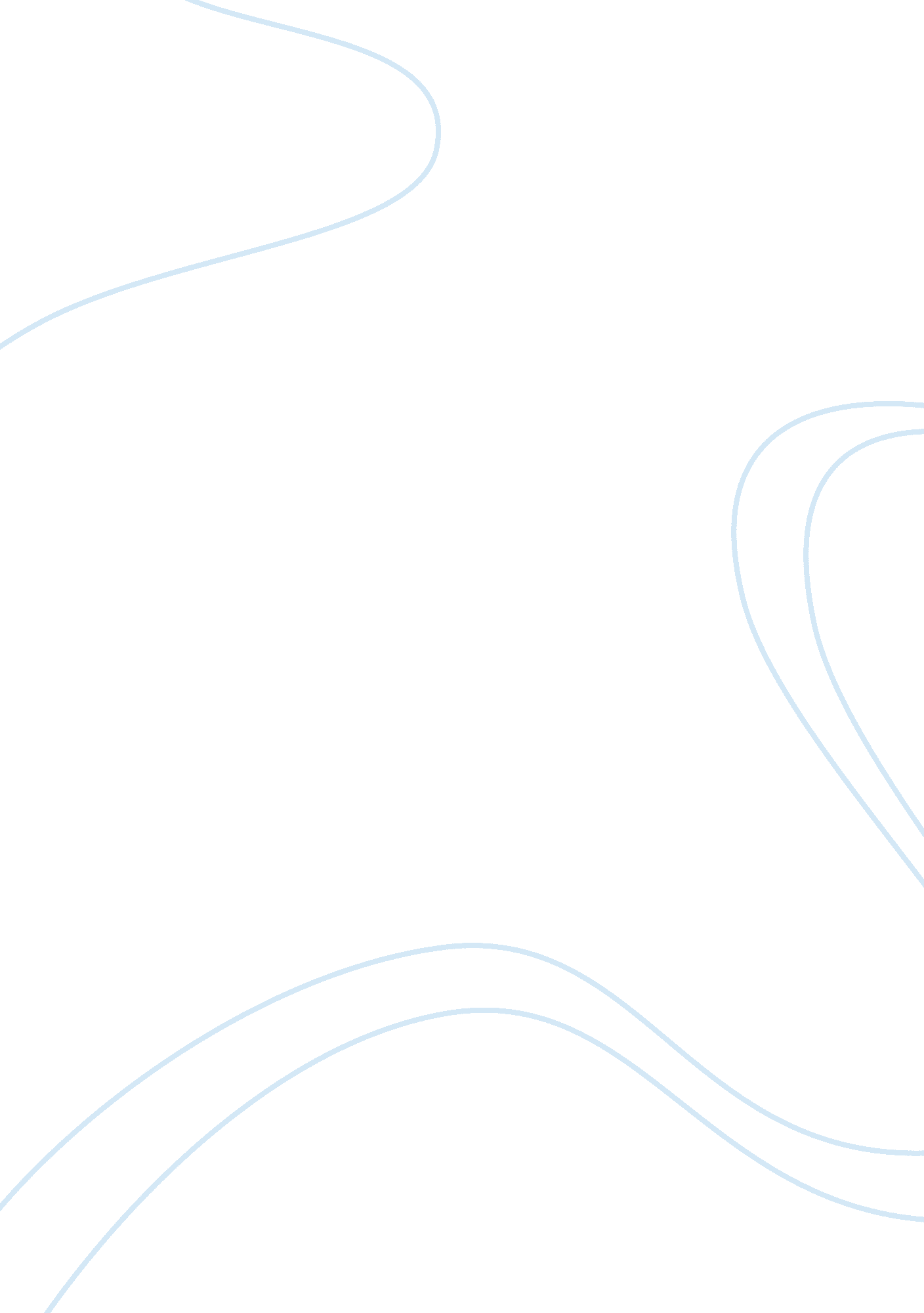 Environmental social responsibility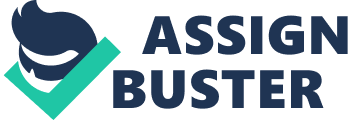 Environmental social responsibilities performance Environmental social responsibility is a vital constraint to consider in the enhancing the overallliving conditions of a region. The environmental social responsibility has to consider factors like the quality of service provided, the performances of various current initiatives to uplift the standards, the developments of the existing facilities to accommodate the growing demand and the able organizing of the facilities. The role of governing bodies and organizations involved in providing and maintaining the basic infrastructure is to be considered to estimate the living standards of the region. London municipal authorities have segregated the basic levels of Service aspects to provide a distinct specific identity to various functions. 
London municipality has been reviewing the performance on various functions of the socially responsible activities carried by their department. The conventional public transport was moderately utilized and there was no considerable improvement in the utility status of the system in three years together. The conventional transport systems are very useful in mass transport. The conventional transport will ease the vehicles pressure on the roads. The fuel usage will come down considerably. The mass conventional transport is cheaper than the individual transport. More importantly the conventional transport decreases the pollution to an extent. The only concern with the mass transport is that the initial investment will be high. The infrastructure support establishment will take some time. 
London being a city with growth prospects the facilities are to be upgraded on the same level. The Sewerage systems spending were kept untouched for a period. The quantity of the sewerage processed and the process cycle improvements should be considered. A periodical measure to monitor the waste water treatment has to made. The treatment process review need to timely checked to meet the growing need year by year. The sewer back up systems was not given proper attention. The negligence of the back up systems is visible in the statistics of units existing year wise. A sudden deluge will expose the deficit in the back up. Proper maintained systems will eliminate the sudden losses occurred by the natural disasters and keep the draining system ready for any immediate demands. 
The escaped untreated waste water figures reflect the efficiency of the treatment of the waste water sent for processing. The waste water processing system provides a provision to clear the unwanted and harmful ingredients in the drain water. Processing of the waste water allows it to suits the outer environment thus eliminating any harmful situations in the society. The indicator doesn't provide any valid information of the amount of waste water generated and the amount of waste water processed. 
The number of the solid waste sites were not increased for three years is a concern as there is possibility of growth in solid waste. The current waste disposal sites may be pressurized by the volume of the solid waste from the both the industrial and household utilities. The complaints ratio explains that there was no proper sytem put into prior to 2003 as the number of complaints were negligible or the citizens might not know the approach to complain. The municipal organizations should concentrate on providing better customer service by better approaching methods by more and more customer grievances address cells at various dense populated areas. The performance measurement systems should consider the pace of addressing the concerns of the citizens which will reflect the efficiency of the authorities. The action time will project the robustness of the process of the authorities. The solid waste water management has to more efficient to make the society more livable. The methods of waste water management like the recycling and disposing should be environmentally more convenient to cater the growing needs. The recycling processes should be enhanced to process greater volumes of the waste. The modern techniques to use the waste resources should be considered to gain on the scrap resources by electricity production, paper production etc. 
The authorities should promote the best viable ways to utilize the resources for every possible way to make the living environment more friendly for living. 